Приложение N 2 к Порядку размещения в информационно-телекоммуникационной сети «Интернет» информации о рассчитываемой за календарный год среднемесячной заработной плате руководителей, их заместителей муниципальных учреждений  муниципального образования  города Пыть-Яха Наименование муниципального учреждения*Наименование муниципального учреждения*Наименование муниципального учреждения*Наименование муниципального учреждения*Муниципальное дошкольное образовательное автономное учреждение детский сад общеразвивающего вида «Солнышко» с приоритетным осуществлением деятельности по художественно - эстетическому развитию детейМуниципальное дошкольное образовательное автономное учреждение детский сад общеразвивающего вида «Солнышко» с приоритетным осуществлением деятельности по художественно - эстетическому развитию детейМуниципальное дошкольное образовательное автономное учреждение детский сад общеразвивающего вида «Солнышко» с приоритетным осуществлением деятельности по художественно - эстетическому развитию детейМуниципальное дошкольное образовательное автономное учреждение детский сад общеразвивающего вида «Солнышко» с приоритетным осуществлением деятельности по художественно - эстетическому развитию детей1.Фонд начисленной заработной платы работников списочного состава (без учета фонда начисленной заработной платы соответствующего руководителя, его заместителей) за отчетный год (руб.) Фонд начисленной заработной платы работников списочного состава (без учета фонда начисленной заработной платы соответствующего руководителя, его заместителей) за отчетный год (руб.) 53 489 845,592. Среднесписочная численность работников списочного состава (без учета численности соответствующего руководителя, его заместителей) за отчетный год (чел.)  Среднесписочная численность работников списочного состава (без учета численности соответствующего руководителя, его заместителей) за отчетный год (чел.)  76,463.Среднемесячная заработная плата работников списочного состава (без учета средней заработной платы соответствующего руководителя, его заместителей) (руб.) Среднемесячная заработная плата работников списочного состава (без учета средней заработной платы соответствующего руководителя, его заместителей) (руб.) 56 126,304.4.Полное наименование должности руководителя (в соответствии со штатным расписанием)Директор4.1.4.1.Фонд начисления  заработной платы руководителю за отчетный год  (руб.) 1 931 497,454.2.4.2.Среднемесячная заработная плата руководителя за отчетный год (руб.) 160 958,125.5.Полное наименование должности заместителя руководителя (в соответствии со штатным расписанием)Заместитель директора по методической работе5.1.5.1.Фонд начисления  заработной платы заместителю руководителя за отчетный год  (руб.)1 515 430,025.2.5.2.Среднемесячная заработная плата заместителя руководителя за отчетный год (руб.)126 285,845.5.Полное наименование должности заместителя руководителя (в соответствии со штатным расписанием)Заместитель директора по административно – хозяйственной части5.1.5.1.Фонд начисления  заработной платы заместителю руководителя за отчетный год  (руб.)1 243 575,665.2.5.2.Среднемесячная заработная плата заместителя руководителя за отчетный год (руб.)103 631,315.5.Полное наименование должности заместителя руководителя (в соответствии со штатным расписанием)Заместитель директора по общим вопросам 5.1.5.1.Фонд начисления  заработной платы заместителю руководителя за отчетный год  (руб.)210 003,125.2.5.2.Среднемесячная заработная плата заместителя руководителя за отчетный год (руб.)105 001,565.5.Полное наименование должности заместителя руководителя (в соответствии со штатным расписанием)Заместитель директора по безопасности5.1.5.1.Фонд начисления  заработной платы заместителю руководителя за отчетный год  (руб.)298 878,935.2.5.2.Среднемесячная заработная плата заместителя руководителя за отчетный год (руб.)74 719,73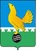 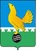 ДиректорМДОАУ д/с «Солнышко»                       ДОКУМЕНТ ПОДПИСАНЭЛЕКТРОННОЙ ПОДПИСЬЮСертификат  [Номер сертификата 1]Владелец [Владелец сертификата 1]Действителен с [ДатаС 1] по [ДатаПо 1]Е.И. Татарская